
TAEKWONDO
STAGE D’ETE ENFANT 2024
ECOLE DE LA VAGUE BLEUE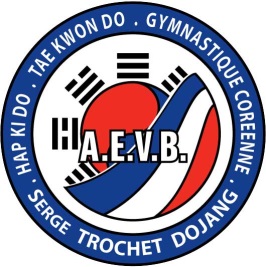 30 PLACESDU 13 AU 17 JUILLET 2024
CRJS D’AUBIGNY SUR NERETRANSPORTDes places en minibus sont disponibles en nombre limité, pour les participants qui ne peuvent être véhiculés sur le lieu du stage, un système de covoiturage est mis en place avec les parents qui le peuvent.
Tous les participants auront rendez-vous le 13 juillet 2024 à 9h30 sur le parking de IKEA, ZI Le, 1 Rue du Clos aux Pois, 91020 Lisses. Le pointage des participants sera effectué avant le départ pour le CRJS.CONTENU DU STAGECours de Taekwondo technique et combat, passage de grade en fin de stage. Initiation aux armes (bâton, couteau, nunchaku). Piscine, jeux de plein air. Fête de fin de stage  et  séances de cinéma dans la semaine (si possibilité).Coût : 350€ Soit 3 chèques encaissés d’avril à juin 2024 (2x120 € + 1x110 €) INSCRIPTION AUPRES DE VOTRE CLUB, une facture pourra vous être remise sur demande à l’issue du stage. Tous les chèques devront être envoyés en même temps que l’inscription.LIEU DU STAGELe stage se déroule au Centre Régional Jeunesse et Sports d’Aubigny sur Nère. Les enfants sont répartis dans des chambres de deux à quatre. Tous les équipements sportifs (Piscine, dojo, gymnase…) se situent à proximité. Pour plus de renseignements, vous pouvez consulter le site du CRJS : http://www.creps-crjs-centre.fr/CRJS-Aubigny/REUNION PREPARATOIREUne réunion de préparation sera organisée afin que vous puissiez poser vos questions et rencontrer les encadrants. Vous serez avertis du lieu et de la date ultérieurement.DEPART ET RETOURLe départ et le retour du stage s’effectueront IKEA, ZI Le, 1 Rue du Clos aux Pois, 91020 Lisses. Le départ est fixé au 13 juillet 2024 à 9h30, le retour aura lieu le 17 juillet 2023, enfants à récupérer sur le lieu du stage autour de 14h30, l’heure exact vous sera communiquée.FORMULAIRE D’INSCRIPTION 
(A renvoyer à votre club accompagné des documents requis, si possible par voie informatique)LE PARTICIPANT : CONTACT :TRANSPORT :DOCUMENTS A SCANNER ET A JOINDRE A L’INSCRIPTION :Passeport sportif à la page de la licence en cours accompagnée du certificat médicalCertificat de natation (délivré dans toutes les piscines municipales)Permis de conduire et carte d’assurance du véhicule (uniquement en cas de participation au covoiturage)Autorisation parentale de participation au stageAutorisation de transportAttestation de droit à l’imageAUTORISATION PARENTALEJe soussigné (e) M. Mme : _____________________________________________________ tuteur légal, autorise l’enfant : _________________________________________________ , à participer au  stage d’été de taekwondo organisé par l’école de la vague bleue qui aura lieu du 13 juillet 2024 au 17 juillet 2024 au CRJS d’Aubigny sur Nère. J’autorise en cas d’hospitalisation les autorités médicales à prendre les décisions utiles et à faire véhiculer mon enfant par les encadrants si nécessaire.Fait à, 
Le, Signature :AUTORISATION DE TRANSPORTJe soussigné (e) M. Mme : _____________________________________________________ tuteur légal de l’enfant : _________________________________________________, autorise M.Mme___________________________________________  à le transporter dans son véhicule le 13 juillet 2024 entre Lisses (91) et le CRJS d’Aubigny sur Nère et M.Mme___________________________________________  à le transporter dans son véhicule le 17 juillet 2024 entre le CRJS d’Aubigny sur Nère et Lisses (91).J’autorise également les encadrants à transporter l’enfant dans leurs véhicules durant la période du stage à savoir du 13 au 17 juillet 2024.Fait à, 
Le, Signature :Merci de laisser vides les champs des conducteurs car la répartition est susceptible d’être modifiée le jour du départ.AUTORISATION DE DROIT A L’IMAGEJe soussigné (e) M. Mme : _____________________________________________________ tuteur légal de l’enfant : _________________________________________________, 
○ Autorise 
○ N’autorise pas
Les encadrants à photographier / filmer l’enfant lors des activités sur la période du 13 au 17 juillet 2024 et à diffuser les photos / vidéos sur les supports de communication de l’Ecole de la Vague Bleue.Fait à, 
Le, Signature :TROUSSEAU pour le stage d’été ENFANT1 Sac pour les habits1 sac pour le matériel de Taekwondo1 petit sac à dos, très utile1 Gourde1 casquette pour les entraînements en extérieur.10 T-shirts 8 Paires de chaussettes10 Sous-vêtements2 Joggings, de quoi pratiquer des activités par tous temps2 Pulls ou sweet-shirts celui de l’ EVB si possible !2 Shorts2 Paires de baskets dont au moins une adaptée à la marche ou la course1 Pyjama+Chaussons1 Maillot de bain, attention les garçons : les shorts sont interdits en piscine !1 ou 2 Serviettes de toilette1 serviette de piscine1 K-way (important, merci de ne pas l’oublier !)2 DOBOKS au minimum, 3 c’est mieux et … la ceinture1 paire de chaussure de Taekwondo, (1 baton120cm, 1nunchaku mousse, 1couteau en plastique, ……si possible).Protections complètes : plastron/avant-bras/tibias / pieds/coquille/casque / dentsTrousse de toilette complèteUne mini pharmacie : De la crème solaire, des pansements, de la biafine (coup de soleil, échauffements), des compresses, du strap, du produit désinfectant.
	ATTENTION : Merci de ne mettre AUCUN médicament (doliprane, aspirine, spasfon, pastilles pour la gorge …) dans les pharmacies des enfants. Tous les traitements médicaux devront être portés à la connaissance des organisateurs et accompagnés de la posologie et de l’ordonnance.1 Bloc note, 1 stylo, 1 crayon de papier, une gommePas de téléphone portable.Le passeport sportif à jour, le carnet de santé, une pièce d’identité (si vous en avez une)Conseillé :1 montre réveil au moins une par chambrede l’argent de poche … raisonnablement (environ 30euros) Nous vous prions d’éviter :d’emporter des biens de valeurs (bijoux, …)Nous vous remercions de prévenir l’encadrement des :Problèmes diversAllergiesTraitements médicaux et ordonnances en cas de besoinsQuestions que vous vous posez avant le stageNOMPrénomDate de naissanceN° de licenceGradeClubAllergiesRemarques médicalesRégimes alimentaires spécifiques (sans porc, végétarien …)Portable 1Portable 2E-mailALLERL’enfant doit-il être véhiculé ?OUI    ○           NON   ○Dans le cas où j’emmène mon enfant :Puis-je emmener d’autres participants ?OUI    ○           NON   ○     Nombre de places disponibles :______Nom / Prénom du conducteur :Portable du conducteur :RETOURL’enfant doit-il être véhiculé ?OUI    ○           NON   ○Dans le cas où j’emmène mon enfant :Puis-je emmener d’autres participants ?OUI    ○           NON   ○     Nombre de places disponibles :______Nom / Prénom du conducteur :Portable du conducteur :